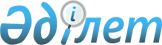 Об областном бюджете на 2007 год
					
			Утративший силу
			
			
		
					Решение Маслихата Жамбылской области от 12 декабря 2006 года N 21-2. Зарегистрировано Департаментом юстиции Жамбылской области 15 декабря 2006 года за N 1654. Утратило силу решением маслихата Жамбылской области от 29 октября 2009 года № 16-19     Сноска. Утратило силу решением маслихата Жамбылской области от 29.10.2009 № 16-19.

      В соответствии с Бюджетным кодексом Республики Казахстан от 24 апреля 2004 года и от 8 декабря 2006 года Законом Республики Казахстан "О республиканском бюджете на 2007 год" областной маслихат РЕШИЛ: 

      1. 

Утвердить областной бюджет на 2007 год согласно приложению 1 в следующих объемах: 

      1) доходы - 44579450 тысяч тенге, в том числе по: 

      налоговым поступлениям - 7616597 тысяч тенге; 

      неналоговым поступлениям - 8943 тысяч тенге; 

      поступлениям от продажи основного капитала - 10000 тысяч тенге; 

      поступлениям трансфертов - 36943910 тысяч тенге; 

      2) затраты - 44759526 тысяч тенге; 

      3) операционное сальдо - -180076 тысяч тенге; 

      4) чистое бюджетное кредитование - -803214 тысяч тенге, в том числе: 

      бюджетные кредиты - 340000 тысяч тенге; 

      погашение бюджетных кредитов - 1143214 тысяч тенге; 

      5) профицит бюджета - 623138 тысяч тенге; 

      6) использование профицита бюджета - -623138 тысяч тенге. <*> 

     Сноска. Пункт 1 с изменениями, внесенными решением Жамбылского областного маслихата от 30 марта 2007 года N 22-4 ; решением Жамбылского областного маслихата от 26 июля 2007 года N 25-4 ; решением Жамбылского областного маслихата от 18 октября 2007 года N 2-2 ; 

      2. 

Установить на 2007 год нормативы распределения общей суммы поступлений индивидуального подоходного налога и социального налога: 

      в бюджеты районов и города Тараз в следующих размерах: 

      Байзакского района - 50,0 процентов; 

      Жамбылского района - 30,0 процентов; 

      Жуалынского района - 100,0 процентов; 

      Кордайского района - 30,0 процентов; 

      района Т.Рыскулова - 30,0 процентов; 

      Меркенского района - 30,0 процентов; 

      Мойынкумского района - 20,0 процентов; 

      Сарысуского района - 40,0 процентов; 

      Таласского района - 50,0 процентов; 

      Шуского района - 30,0 процентов; 

      города Тараз - 30,0 процентов; 

      в областной бюджет от районов (города) в следующих размерах: 

      Байзакского района - 50,0 процентов; 

      Жамбылского района - 70,0 процентов; 

      Кордайского района - 70,0 процентов; 

      района Т.Рыскулова - 70,0 процентов; 

      Меркенского района - 70,0 процентов; 

      Мойынкумского района - 80,0 процентов; 

      Сарысуского района - 60,0 процентов; 

      Таласского района - 50,0 процентов; 

      Шуского района - 70,0 процентов; 

      города Тараз - 70,0 процентов. 



      3. Установить, что в доход областного бюджета в размере 100 процентов зачисляются: 

      поступления по плате за загрязнение окружающей среды; 

      плата за пользование водными ресурсами поверхностных источников; 

      плата за лесные пользования. 



      4. Установить на 2007 год объемы субвенций, передаваемых из областного бюджета в районные и городской бюджеты в сумме 8997294 тысяч тенге, в том числе: 

      Байзакского района - 900014 тысяча тенге; 

      Жамбылского района - 596585 тысяча тенге; 

      Жуалынского района - 753339 тысячи тенге; 

      Кордайского района - 1073386 тысяч тенге; 

      района Т.Рыскулова - 845267 тысяч тенге; 

      Меркенского района - 1064200 тысяч тенге; 

      Мойынкумского района - 256091 тысяч тенге; 

      Сарысуского района - 727484 тысячи тенге; 

      Таласского района - 616339 тысяч тенге; 

      Шуского района - 800858 тысячи тенге; 

      города Тараз - 1363731 тысячи тенге. 

      5. 

В соответствии со статьей 18 Закона Республики Казахстан от 8 июля 2005 года "О государственном регулировании развития агропромышленного комплекса и сельских территорий" на 2007 год предусмотреть средства на выплату надбавки к заработной плате специалистам государственных учреждений и организаций образования, здравоохранения, социального обеспечения, культуры и спорта, финансируемых из областного бюджета, работающим в сельской местности в размере 25 процентов от оклада и тарифной ставки по сравнению со ставками специалистов, занимающихся этими видами деятельности в городских условиях. 

      6. 

Учесть, что в областном бюджете на 2007 год предусмотрены целевые текущие трансферты за счет средств республиканского бюджета бюджетам районов и города Тараз согласно приложению 2 в следующих размерах: 

      830000 тысяч тенге - на выплату государственных пособий на детей до 18 лет из малообеспеченных семей; 

      3019 тысяча тенге - на компенсацию повышения тарифов абонентской платы за телефон социально-защищаемым гражданам, являющимся абонентами городских сетей телекоммуникаций; 

      17947 тысяч тенге - на обеспечение нуждающихся инвалидов обязательными гигиеническими средствами и предоставление услуг специалистами жестового языка, индивидуальными помощниками в соответствии с индивидуальной программой реабилитации инвалида. <*> 

     Сноска. Пункт 6 с изменениями, внесенными решением Жамбылского областного маслихата от 26 июля 2007 года N 25-4 ; 

      7. 

Предусмотреть в областном бюджете на 2007 год целевые текущие трансферты бюджетам районов и города Тараз на выплату заработной платы государственным служащим, работникам государственных учреждений, не являющимся государственными служащими и работникам казенных предприятий в сумме 5143401 тысяч тенге, в том числе: 

      Байзакского района - 420341 тысяч тенге; 

      Жамбылского района - 514543 тысяч тенге; 

      Жуалынского района - 442458 тысяч тенге; 

      Кордайского района - 323361 тысяч тенге; 

      района Т.Рыскулова - 407526 тысяч тенге; 

      Меркенского района - 386761 тысяч тенге; 

      Мойынкумского района - 373516 тысяч тенге; 

      Сарысуского района - 273691 тысяч тенге; 

      Таласского района - 255281 тысячи тенге; 

      Шуского района - 537131 тысяча тенге; 

      города Тараз - 1208792 тысяч тенге. 

      8. 

Учесть, что в областном бюджете на 2007 год предусмотрены целевые текущие трансферты бюджетам районов и города Тараз за счет средств республиканского бюджета на реализацию Государственной программы развития образования Республики Казахстан на 2005-2010 годы в сумме 1203548 тысячи тенге согласно приложению 3 , в том числе: 

      794326 тысячи тенге - на обеспечение содержания типовых штатов государственных учреждений общего среднего образования; 

      143650 тысячи тенге - на содержание вновь вводимых объектов образования; 

      6840 тысяч тенге - на организацию питания, проживания и подвоза детей к пунктам тестирования; 

      28115 тысяч тенге - на подключение к Интернету и оплату трафика государственных учреждений среднего общего образования; 

      47875 тысяч тенге - на приобретение и доставку учебников и учебно-методических комплексов для обновления библиотечных фондов государственных учреждений среднего общего образования; 

      88782 тысячи тенге - на создание лингафонных и мультимедийных кабинетов в государственных учреждениях среднего общего образования; 

      93960 тысяча тенге - на оснащение учебным оборудованием кабинетов физики, химии, биологии в государственных учреждениях среднего общего образования. <*> 

     Сноска. Пункт 8 с изменениями, внесенными решением Жамбылского областного маслихата от 26 июля 2007 года N 25-4. 

      9. 

Предусмотреть в областном бюджете на 2007 год целевые текущие трансферты за счет средств республиканского бюджета, бюджетам районов и города Тараз в сумме 37929 тысяч тенге на увеличение лимита штатной численности в связи с передачей в ведение местных исполнительных органов отдельных функций и полномочий в области государственного регулирования вопросов сельского хозяйства и управления земельными ресурсами, согласно приложению 4 , в том числе: 

      8878 тысяч тенге - на увеличение штатной численности местных исполнительных органов сельского хозяйства; 

      29051 тысяч тенге - на увеличение штатной численности местных исполнительных органов по земельным отношениям. 



      10. Предусмотреть в областном бюджете на 2007 год на развитие и укрепление социальной инфраструктуры села в рамках реализации Государственной программы развития сельских территорий Республики Казахстан на 2004-2010 годы затраты за счет средств республиканского бюджета в сумме 1330732 тысяч тенге, согласно приложению 5 , в том числе: 

      на строительство и реконструкцию объектов питьевого водоснабжения аульных (сельских) населенных пунктов - 550062 тысяч тенге; 

      на строительство и реконструкцию объектов образования аульной (сельской) местности - 780670 тысяч тенге. <*> 

     Сноска. Пункт 10 с изменениями, внесенными решением Жамбылского областного маслихата от 26 июля 2007 года N 25-4. 

      11. 

Предусмотреть в областном бюджете на 2007 год целевые трансферты бюджету города Тараз за счет средств республиканского бюджета на развитие объектов образования - 797960 тысяч тенге, из них на строительство школы - 647960 тысяч тенге, детского сада - 150000 тысяч тенге. <*> 

     Сноска. Пункт 11 с изменениями, внесенными решением Жамбылского областного маслихата от 26 июля 2007 года N 25-4. 

      12. 

Учесть, что в областном бюджете на 2007 год предусмотрены затраты за счет целевых трансфертов их республиканского бюджета на строительство автомобильных дорог в сумме 162000 тысяч тенге. 

      12. 

Утвердить резерв местного исполнительного органа в сумме 422609 тысяч тенге. <*> 

     Сноска. Пункт 13 с изменениями, внесенными решением Жамбылского областного маслихата от 30 марта 2007 года N 22-4; решением Жамбылского областного маслихата от 26 июля 2007 года N 25-4.

       14. 

Предусмотреть в областном бюджете на 2007 год на кредитование бюджета города Тараз для строительства жилья в рамках реализации жилищной политики в сумме 310000 тысяч тенге, на кредитование сельхозтоваропроизводителей 30000 тысяч тенге. 

     Сноска. Пункт 14 с дополнениями, внесенными решением Жамбылского областного маслихата от 18 октября 2007 года N 2-2.

       15. 

Учесть в составе затрат областного бюджета 4601682 тысяч тенге за счет целевых трансфертов, получаемых из республиканского бюджета в 2007 году, согласно приложению 6.

      Сноска. Пункт 15 с изменениями, внесенными решением Жамбылского областного маслихата от 30 марта 2007 года N 22-4 ; решением Жамбылского областного маслихата от 26 июля 2007 года N 25-4.



       16. Учесть, что в областном бюджете на 2007 год предусмотрены целевые трансферты за счет средств областного бюджета бюджетам районов и города Тараз в сумме 1002729 тысяч тенге согласно приложению 7. 

     Сноска. Пункт 16 с изменениями, внесенными решением Жамбылского областного маслихата от 30 марта 2007 года N 22-4 ; решением Жамбылского областного маслихата от 26 июля 2007 года N 25-4 ; решением Жамбылского областного маслихата от 18 октября 2007 года N 2-2.



       17. Утвердить перечень бюджетных программ развития областного бюджета на 2007 год с разделением на бюджетные программы, направленные на реализацию бюджетных инвестиционных проектов (программ) согласно приложению 8 . 



      18. Утвердить перечень бюджетных программ, не подлежащих секвестру в процессе исполнения местных бюджетов на 2007 год согласно приложению 9 . 



      19. Утвердить, что средства на выплату государственных пособий на детей до 18 лет из малообеспеченных семей предусматривается в местных бюджетах в размерах не ниже определенных приложением 10 . 



      20. Учесть, что в областном бюджете на 2007 год предусмотрены целевые трансферты на реализацию Государственной программы развития жилищного строительства в Республики Казахстан на 2005-2007 годы районным бюджетам и бюджету города Тараз за счет средств республиканского бюджета на развитие и обустройство инженерно-коммуникационной инфраструктуры в сумме 1190000 тысяч тенге согласно приложению 11 . 



      20-1. Учесть, что в областном бюджете на 2007 год предусмотрены целевые трансферты за счет средств республиканского бюджета бюджетам районов и города Тараз на развитие человеческого капитала в рамках электронного правительства в сумме 40195 тысяч тенге согласно приложению 12 . <*>

      Сноска. Пункт 20-1 дополнен решением Жамбылского областного маслихата от 30 марта 2007 года N 22-4 ; Пункт 20-1 с изменениями, внесенными решением Жамбылского областного маслихата от 26 июля 2007 года N 25-4.



       20-2. Учесть, что в областном бюджете на 2007 год затраты на строительство объектов здравоохранения за счет средств республиканского бюджета в сумме 55156 тысяч тенге; <*> 

     Сноска. Пунктом 20-2 дополнен решением Жамбылского областного маслихата от 26 июля 2007 года N 25-4.



       20-3. Учесть, что в областном бюджете на 2007 год предусмотрены целевые текущие трансферты за счет средств республиканского бюджета бюджету города Тараз на возмещение потерь поступлений в бюджет в сумме 2036 тысяч тенге; <*> 

     Сноска. Пунктом 20-3 дополнен решением Жамбылского областного маслихата от 26 июля 2007 года N 25-4.



       20-4. Учесть, что в областном бюджете на 2007 год предусмотрены целевые текущие трансферты за счет средств республиканского бюджета бюджетам районов и города Тараз на внедрение системы интерактивного обучения в государственной системе среднего общего образования в сумме 73712 тысяч тенге, согласно приложению 13; <*> 

     Сноска.Пункт 20-4 дополнен решением Жамбылского областного маслихата от 26 июля 2007 года N 25-4.



       21. Настоящее решение вступает в силу со дня государственной регистрации в Департаменте юстиции и вводится в действие с 1 января 2007 года. 

 

       Областной бюджет на 2007 год

     Сноска. Приложение 1 в новой редакции в соответствии с решением Жамбылского областного маслихата от 30 марта 2007 года N 22-4 ; решением Жамбылского областного маслихата от 26 июля 2007 года N 25-4 ; решением Жамбылского областного маслихата от 18 октября 2007 года N 2-2 . 

 

  Целевые текущие трансферты бюджетам районов и города Тараз за счет средств республиканского бюджета     Сноска. Приложение 2 в новой редакции в соответствии с решением Жамбылского областного маслихата от 26 июля 2007 года N 25-4 ; решением Жамбылского областного маслихата от 18 октября 2007 года N 2-2.

 

       продолжение таблицы 

 

  Целевые текущие трансферты бюджетам районов и городу Тараз за счет средств республиканского бюджета на реализацию Государственной программы развития образования Республики Казахстан на 2005-2010 годы, утвержденный Указом Президента Республики Казахстан от 11 октября 2004 года N 1459      Сноска. Приложение 3 в новой редакции в соответствии с решением Жамбылского областного маслихата от 26 июля 2007 года N 25-4.

 

       продолжение таблицы 

 

  Целевые текущие трансферты бюджетам районов и города Тараз за счет средств республиканского бюджета на передаваемые административные функции в рамках разграничения полномочий между уровнями государственного управления

   Целевые трансферты на развитие бюджетам районов за счет средств республиканского бюджета     Сноска. Приложение 3 в новой редакции в соответствии с решением Жамбылского областного маслихата от 26 июля 2007 года N 25-4.

 

  Перечень целевых трансфертов из республиканского бюджета, учитываемых в затратах областного бюджета     Сноска. Приложение 6 с изменениями, внесенными решением Жамбылского областного маслихата от 30 марта 2007 года N 22-4 ; решением Жамбылского областного маслихата от 26 июля 2007 года N 25-4.

 

  Распределение сумм целевых трансфертов из областного бюджета на 2007 год     Сноска. Приложение 7 в новой редакции в соответствии с решением Жамбылского областного маслихата от 30 марта 2007 года N 22-4 ; решением Жамбылского областного маслихата от 26 июля 2007 года N 25-4 ; решением Жамбылского областного маслихата от 18 октября 2007 года N 2-2.

 

       продолжение таблицы 

 

       продолжение таблицы 

 

  Перечень бюджетных программ развития областного бюджета на 2007 год с разделением на бюджетные программы направленные на реализацию бюджетных инвестиционных проектов (программ)      Сноска. Приложение 8 дополнено бюджетными программами в соответствии с решением Жамбылского областного маслихата от 30 марта 2007 года N 22-4. 

 

  Перечень местных бюджетных программ, не подлежащих секвестру в процессе исполнения местных бюджетов на 2007 год

  Расходы местного бюджета на выплату государственного пособия на детей до 18 лет из малообеспеченных семей

  Целевые трансферты на развитие и обустройство инженерно- коммуникационной инфраструктуры при строительстве жилых домов бюджетам районов и города Тараз за счет средств республиканского бюджета

       Целевые трансферты бюджетам районов и города Тараз на развитие человеческого капитала в рамках электронного правительства за счет средств республиканского бюджета

      Сноска. Дополнено приложением 12 в соответствии с решением Жамбылского областного маслихата от 30 марта 2007 года N 22-4; Приложение 12 в новой редакции в соответствии с решением Жамбылского областного маслихата от 26 июля 2007 года N 25-4.

 

  Целевые текущие трансферты бюджетам районов и города Тараз на внедрение системы интерактивного обучения в государственной системе среднего общего образования за счет средств республиканского бюджета     Сноска. Дополнено приложением 13 в соответствии с решением Жамбылского областного маслихата от 26 июля 2007 года N 25-4.

 

 
					© 2012. РГП на ПХВ «Институт законодательства и правовой информации Республики Казахстан» Министерства юстиции Республики Казахстан
				      Председатель сессии

      областного маслихата

      Д. ЖумабаевСекретарь

областного маслихата

А. Асильбеков

Приложение 1 

к решению Жамбылского

областного маслихата 

от 12 декабря 2006 года 

N 21-2 Категория 

 Категория 

 Категория 

 Категория 

 Категория 

 Сумма, тысяч тенге 

 Класс 

 Класс 

 Класс 

 Наименование 

 Наименование 

 Подкласс 

 Подкласс 

 Подкласс 

 Подкласс 

 1 

 1 

 2 

 2 

 3 

 I. ДОХОДЫ 

 I. ДОХОДЫ 

 44579450 

 1 

 1 

 HАЛОГОВЫЕ ПОСТУПЛЕHИЯ 

 HАЛОГОВЫЕ ПОСТУПЛЕHИЯ 

 7616597 

 01 

 Подоходный налог 

 Подоходный налог 

 2580762 

 2 

 2 

 Индивидуальный подоходный налог 

 Индивидуальный подоходный налог 

 2580762 

 03 

 Социальный налог 

 Социальный налог 

 4647725 

 1 

 1 

 Социальный налог 

 Социальный налог 

 4647725 

 05 

 Внутренние налоги на товары, работы и услуги 

 Внутренние налоги на товары, работы и услуги 

 388110 

 3 

 3 

 Поступление за использование природных и других ресурсов 

 Поступление за использование природных и других ресурсов 

 388110 

 2 

 2 

 HЕHАЛОГОВЫЕ ПОСТУПЛЕHИЯ 

 HЕHАЛОГОВЫЕ ПОСТУПЛЕHИЯ 

 8943 

 01 

 Доходы от государственной собственности 

 Доходы от государственной собственности 

 7653 

 5 

 5 

 Доходы от аренды имущества, находящегося в государственной собственности 

 Доходы от аренды имущества, находящегося в государственной собственности 

 7653 

 06 

 Прочие неналоговые поступления 

 Прочие неналоговые поступления 

 1290 

 1 

 1 

 Прочие неналоговые поступления 

 Прочие неналоговые поступления 

 1290 

 3 

 3 

 ПОСТУПЛЕНИЯ ОТ ПРОДАЖИ ОСНОВНОГО КАПИТАЛА 

 ПОСТУПЛЕНИЯ ОТ ПРОДАЖИ ОСНОВНОГО КАПИТАЛА 

 10000 

 01 

 Продажа государственного имущества, закрепленного за государственными учреждениями 

 Продажа государственного имущества, закрепленного за государственными учреждениями 

 10000 

 1 

 1 

 Продажа государственного имущества, закрепленного за государственными учреждениями 

 Продажа государственного имущества, закрепленного за государственными учреждениями 

 10000 

 4 

 4 

 ПОСТУПЛЕНИЯ ТРАНСФЕРТОВ 

 ПОСТУПЛЕНИЯ ТРАНСФЕРТОВ 

 36943910 

 01 

 Трансферты из нижестоящих органов государственного управления 

 Трансферты из нижестоящих органов государственного управления 

 128287 

 2 

 2 

 Трансферты из районных (городских) бюджетов 

 Трансферты из районных (городских) бюджетов 

 128287 

 02 

 Трансферты из вышестоящих органов государственного управления 

 Трансферты из вышестоящих органов государственного управления 

 36815623 

 1 

 1 

 Трансферты из республиканского бюджета 

 Трансферты из республиканского бюджета 

 36815623 

 Функциональная группа 

 Функциональная группа 

 Функциональная группа 

 Функциональная группа 

 Функциональная группа 

 Функциональная группа 

 Функциональная группа 

 Администратор бюджетных программ 

 Администратор бюджетных программ 

 Администратор бюджетных программ 

 Администратор бюджетных программ 

 Администратор бюджетных программ 

 Администратор бюджетных программ 

 Программа 

 Программа 

 Программа 

 Наименование 

 1 

 1 

 1 

 2 

 3 

 II. Затраты 

 44759526 

 01 

 Государственные услуги общего характера 

 793714 

 110 

 110 

 110 

 Аппарат маслихата области 

 24235 

 001 

 001 

 Обеспечение деятельности маслихата области 

 24235 

 120 

 120 

 120 

 Аппарат акима области 

 517169 

 001 

 001 

 Обеспечение деятельности акима области 

 367169 

 002 

 002 

 Создание информационных систем 

 150000 

 257 

 257 

 257 

 Департамент (Управление) финансов области 

 183466 

 001 

 001 

 Обеспечение деятельности Департамента (Управления) финансов 

 90469 

 002 

 002 

 Создание информационных систем 

 2400 

 003 

 003 

 Организация работы по выдаче разовых талонов и обеспечение полноты сбора сумм от реализации разовых талонов 

 12814 

 009 

 009 

 Организация приватизации коммунальной собственности 

 3000 

 113 

 113 

 Трансферты из местных бюджетов 

 74783 

 258 

 258 

 258 

 Департамент (Управление) экономики и бюджетного планирования области 

 68844 

 001 

 001 

 Обеспечение деятельности Департамента (Управления) экономики и бюджетного планирования 

 61859 

 108 

 108 

 Разработка и экспертиза технико- экономических обоснований местных бюджетных инвестиционных проектов (программ) 

 6985 

 02 

 Оборона 

 95335 

 250 

 250 

 250 

 Департамент (Управление) по мобилизационной подготовке, гражданской обороне и организации предупреждения и ликвидации аварий и стихийных бедствий области 

 24898 

 003 

 003 

 Мероприятия в рамках исполнения всеобщей воинской обязанности 

 20698 

 007 

 007 

 Подготовка территориальной обороны и территориальная оборона областного масштаба 

 4200 

 250 

 250 

 250 

 Департамент (Управление) по мобилизационной подготовке, гражданской обороне и организации предупреждения и ликвидации аварий и стихийных бедствий области 

 70437 

 001 

 001 

 Обеспечение деятельности Департамента (Управления) мобилизационной подготовке, гражданской обороне и организации предупреждения и ликвидации аварий и стихийных бедствий 

 20959 

 005 

 005 

 Мобилизационная подготовка и мобилизация областного масштаба 

 10513 

 006 

 006 

 Предупреждение и ликвидация чрезвычайных ситуаций областного масштаба 

 31221 

 108 

 108 

 Разработка и экспертиза технико- экономических обоснований местных бюджетных инвестиционных проектов (программ) 

 7744 

 03 

 Общественный порядок, безопасность, правовая, судебная, уголовно-исполнительная деятельность 

 2029469 

 252 

 252 

 252 

 Исполнительный орган внутренних дел, финансируемый из областного бюджета 

 1884469 

 001 

 001 

 Обеспечение деятельности исполнительного органа внутренних дел, финансируемого из областного бюджета 

 1850228 

 002 

 002 

 Охрана общественного порядка и обеспечение общественной безопасности на территории области 

 33685 

 003 

 003 

 Поощрение граждан, участвующих в охране общественного порядка 

 556 

 271 

 271 

 271 

 Департамент (Управление) строительства области 

 145000 

 003 

 003 

 Развитие объектов органов внутренних дел 

 145000 

 04 

 Образование 

 6090354 

 260 

 260 

 260 

 Управление (Отдел) физической культуры и спорта области 

 577976 

 006 

 006 

 Дополнительное образование для детей и юношества по спорту 

 449779 

 007 

 007 

 Общеобразовательное обучение одаренных в спорте детей в специализированных организациях образования 

 128197 

 261 

 261 

 261 

 Департамент (Управление) образования области 

 2044241 

 003 

 003 

 Общеобразовательное обучение по специальным образовательным программам 

 585085 

 005 

 005 

 Приобретение и доставка учебников, учебно-методических комплексов для государственных областных организаций образования 

 37333 

 006 

 006 

 Общеобразовательное обучение одаренных детей в специализированных организациях образования 

 230208 

 007 

 007 

 Проведение школьных олимпиад и внешкольных мероприятий областного масштаба 

 51912 

 013 

 013 

 Целевые текущие трансферты бюджетам районов (городов областного значения) на оснащение учебным оборудованием кабинетов физики, химии, биологии в государственных учреждениях среднего общего образования 

 93960 

 017 

 017 

 Целевые текущие трансферты бюджетам районов (городов областного значения) на обеспечение содержания типовых штатов государственных учреждений общего среднего образования 

 794326 

 019 

 019 

 Целевые текущие трансферты бюджетам районов (городов областного значения) на подключение к Интернету и оплату трафика государственных учреждений среднего общего образования 

 28115 

 020 

 020 

 Целевые текущие трансферты бюджетам районов (городов областного значения) на приобретение и доставку учебников и учебно-методических комплексов для обновления библиотечных фондов государственных учреждений среднего общего образования 

 47875 

 021 

 021 

 Целевые текущие трансферты бюджетам районов (городов областного значения) на создание лингофонных и мультимедийных кабинетов для государственных учреждений среднего общего образования 

 88782 

 022 

 022 

 Целевые текущие трансферты бюджетам районов (городов областного значения) на организацию питания, проживания и подвоза детей к пунктам тестирования 

 6840 

 025 

 025 

 Внедрение новых технологий государственной системы в сфере образования 

 6093 

 026 

 026 

 Целевые текущие трансферты бюджетам районов (городов областного значения) на внедрение новых технологий государственной системы в сфере образования 

 73712 

 261 

 261 

 261 

 Департамент (Управление) образования области 

 552252 

 008 

 008 

 Начальное профессиональное образование 

 552252 

 253 

 253 

 253 

 Департамент (Управление) здравоохранения области 

 121695 

 002 

 002 

 Подготовка специалистов со средним профессиональным образованием 

 121695 

 261 

 261 

 261 

 Департамент (Управление) образования области 

 540653 

 009 

 009 

 Подготовка специалистов со средним профессиональным образованием 

 540653 

 252 

 252 

 252 

 Исполнительный орган внутренних дел, финансируемый из областного бюджета 

 33600 

 007 

 007 

 Повышение квалификации и переподготовка кадров 

 33600 

 253 

 253 

 253 

 Департамент (Управление) здравоохранения области 

 19360 

 003 

 003 

 Повышение квалификации и переподготовка кадров 

 19360 

 261 

 261 

 261 

 Департамент (Управление) образования области 

 60703 

 010 

 010 

 Повышение квалификации и переподготовка кадров 

 60703 

 261 

 261 

 261 

 Департамент (Управление) образования области 

 383244 

 001 

 001 

 Обеспечение деятельности Департамента (Управления) образования 

 36335 

 002 

 002 

 Создание информационных систем 

 2000 

 011 

 011 

 Обследование психического здоровья детей и подростков и оказание психолого-медико-педагогической консультативной помощи населению 

 69020 

 014 

 014 

 Целевые трансферты на развитие человеческого капитала в рамках электронного правительства 

 40195 

 018 

 018 

 Целевые текущие трансферты бюджетам районов (городов областного значения) на содержание вновь вводимых обьектов образования 

 143650 

 116 

 116 

 Развитие человеческого капитала в рамках электронного правительства 

 92044 

 271 

 271 

 271 

 Департамент (Управление) строительства области 

 1756630 

 004 

 004 

 Целевые трансферты на развитие бюджетам районов (городов областного значения) на строительство и реконструкцию объектов образования 

 1756630 

 05 

 Здравоохранение 

 13980186 

 253 

 253 

 253 

 Департамент (Управление) здравоохранения области 

 5544062 

 004 

 004 

 Оказание стационарной медицинской помощи по направлению специалистов первичной медико-санитарной помощи и организаций здравоохранения 

 5544062 

 253 

 253 

 253 

 Департамент (Управление) здравоохранения области 

 141299 

 005 

 005 

 Производство крови, ее компонентов и препаратов для местных организаций здравоохранения 

 89229 

 007 

 007 

 Пропаганда здорового образа жизни 

 51352 

 017 

 017 

 Приобретение тест-систем для проведения дозорного эпидемиологического надзора 

 718 

 269 

 269 

 269 

 Департамент (Управление) государственного санитарно-эпидемиологического надзора области 

 1116289 

 001 

 001 

 Обеспечение деятельности Департамента (Управления) государственного санитарно-эпидемиологического надзора 

 356414 

 002 

 002 

 Санитарно-эпидемиологическое благополучие населения 

 570667 

 003 

 003 

 Борьба с эпидемиями 

 9432 

 007 

 007 

 Централизованный закуп вакцин и других медицинских иммунобиологических препаратов для проведения иммунопрофилактики населения 

 179776 

 253 

 253 

 253 

 Департамент (Управление) здравоохранения области 

 2473403 

 009 

 009 

 Оказание медицинской помощи лицам, страдающим социально значимыми заболеваниями и заболеваниями, представляющими опасность для окружающих 

 2133945 

 019 

 019 

 Обеспечение больных туберкулезом противотуберкулезными препаратами 

 80182 

 020 

 020 

 Обеспечение больных диабетом противодиабетическими препаратами 

 171099 

 021 

 021 

 Обеспечение онкологических больных химиопрепаратами 

 51984 

 022 

 022 

 Обеспечение больных с почечной недостаточностью лекарственными средствами, диализаторами, расходными материалами и больных после трансплантации почек лекарственными средствами 

 36193 

 253 

 253 

 253 

 Департамент (Управление) здравоохранения области 

 4172894 

 010 

 010 

 Оказание первичной медико-санитарной помощи населению 

 3925498 

 014 

 014 

 Обеспечение лекарственными средствами и специализированными продуктами детского и лечебного питания отдельных категорий населения на амбулаторном уровне 

 247396 

 253 

 253 

 253 

 Департамент (Управление) здравоохранения области 

 372040 

 011 

 011 

 Оказание скорой и неотложной помощи 

 350209 

 012 

 012 

 Оказание медицинской помощи населению в чрезвычайных ситуациях 

 21831 

 253 

 253 

 253 

 Департамент (Управление) здравоохранения области 

 100343 

 001 

 001 

 Обеспечение деятельности Департамента (Управления) здравоохранения 

 63350 

 008 

 008 

 Реализация мероприятий по профилактике и борьбе со СПИД 

 9248 

 016 

 016 

 Обеспечение граждан бесплатным или льготным проездом за пределы населенного пункта на лечение 

 5240 

 018 

 018 

 Обеспечение деятельности информационно- аналитических центров 

 22505 

 271 

 271 

 271 

 Департамент (Управление) строительства области 

 59856 

 007 

 007 

 Развитие объектов здравоохранения 

 59856 

 06 

 Социальная помощь и социальное обеспечение 

 1723888 

 256 

 256 

 256 

 Департамент (Управление) координации занятости и социальных программ области 

 359159 

 002 

 002 

 Социальное обеспечение престарелых и инвалидов общего типа 

 359159 

 261 

 261 

 261 

 Департамент (Управление) образования области 

 371809 

 015 

 015 

 Социальное обеспечение сирот, детей, оставшихся без попечения родителей 

 371809 

 271 

 271 

 271 

 Департамент (Управление) строительства области 

 9434 

 008 

 008 

 Развитие объектов социального обеспечения 

 9434 

 256 

 256 

 256 

 Департамент (Управление) координации занятости и социальных программ области 

 938271 

 003 

 003 

 Социальная поддержка инвалидов 

 87305 

 009 

 009 

 Целевые текущие трансферты бюджетам районов (городов областного значения) на компенсацию повышения тарифа абонентской платы за телефон социально-защищаемым гражданам, являющимся абонентами городских сетей телекоммуникаций 

 3019 

 015 

 015 

 Целевые текущие трансферты бюджетам районов (городов областного значения) для выплаты государственных пособий на детей до 18 лет из малообеспеченных семей 

 830000 

 016 

 016 

 Целевые текущие трансферты бюджетам районов (городов областного значения) на обеспечение нуждающихся инвалидов специальными гигиеническими средствами и предоставление услуг специалистами жестового языка, индивидуальными помощниками в соответствии с индивидуальной программой реабилитации инвалида 

 17947 

 256 

 256 

 256 

 Департамент (Управление) координации занятости и социальных программ области 

 45215 

 001 

 001 

 Обеспечение деятельности Департамента (Управления) координации занятости и социальных программ 

 44790 

 004 

 004 

 Создание информационных систем 

 425 

 07 

 Жилищно-коммунальное хозяйство 

 2510464 

 271 

 271 

 271 

 Департамент (Управление) строительства области 

 1754433 

 010 

 010 

 Целевые трансферты на развитие бюджетам районов (городов областного значения) на строительство жилья государственного коммунального жилищного фонда 

 136759 

 012 

 012 

 Целевые трансферты на развитие бюджетам районов (городов областного значения) на развитие и обустройство инженерно-коммуникационной инфраструктуры 

 1617674 

 271 

 271 

 271 

 Департамент (Управление) строительства области 

 613671 

 011 

 011 

 Целевые трансферты на развитие бюджетам районов (городов областного значения) на развитие системы водоснабжения 

 604001 

 013 

 013 

 Целевые трансферты на развитие бюджетам районов (городов областного значения) на развитие коммунального хозяйства 

 9670 

 279 

 279 

 279 

 Департамент (Управление) энергетики и коммунального хозяйства области 

 20456 

 001 

 001 

 Обеспечение деятельности Департамента (Управление) 

 20456 

 271 

 271 

 271 

 Департамент (Управление) строительства области 

 121904 

 015 

 015 

 Целевые трансферты на развитие бюджетам районов (городов областного значения) на развитие благоустройства городов и населенных пунктов 

 121904 

 08 

 Культура, спорт, туризм и информационное пространство 

 965164 

 262 

 262 

 262 

 Департамент (Управление) культуры области 

 185776 

 001 

 001 

 Обеспечение деятельности Департамента (Управления) культуры 

 17532 

 003 

 003 

 Поддержка культурно-досуговой работы 

 26886 

 005 

 005 

 Обеспечение сохранности историко-культурного наследия и доступа к ним 

 36055 

 007 

 007 

 Поддержка театрального и музыкального искусства 

 105303 

 260 

 260 

 260 

 Управление (Отдел) физической культуры и спорта области 

 335231 

 001 

 001 

 Обеспечение деятельности Управления (Отдела) физической культуры и спорта 

 22024 

 003 

 003 

 Проведение спортивных соревнований на областном уровне 

 10000 

 004 

 004 

 Подготовка и участие членов областных сборных команд по различным видам спорта на республиканских и международных спортивных соревнованиях 

 303207 

 259 

 259 

 259 

 Управление (Отдел) архивов и документации области 

 87335 

 001 

 001 

 Обеспечение деятельности Управления (Отдела) архивов и документации 

 9257 

 002 

 002 

 Обеспечение сохранности архивного фонда 

 78078 

 262 

 262 

 262 

 Департамент (Управление) культуры области 

 40915 

 008 

 008 

 Обеспечение функционирования областных библиотек 

 40915 

 263 

 263 

 263 

 Департамент (Управление) внутренней политики области 

 176216 

 002 

 002 

 Проведение государственной информационной политики через средства массовой информации 

 176216 

 264 

 264 

 264 

 Управление по развитию языков области 

 35373 

 001 

 001 

 Обеспечение деятельности Управления по развитию языков 

 13946 

 002 

 002 

 Развитие государственного языка и других языков народов Казахстана 

 21427 

 265 

 265 

 265 

 Департамент (Управление) предпринимательства и промышленности области 

 3144 

 005 

 005 

 Регулирование туристической деятельности 

 3144 

 263 

 263 

 263 

 Департамент (Управление) внутренней политики области 

 101174 

 001 

 001 

 Обеспечение деятельности Департамента (Управления) внутренней политики 

 58893 

 003 

 003 

 Реализация региональных программ в сфере молодежной политики 

 41281 

 004 

 004 

 Создание информационных систем 

 1000 

 10 

 Сельское, водное, лесное, рыбное хозяйство, особо охраняемые природные территории, охрана окружающей среды и животного мира, земельные отношения 

 1160837 

 255 

 255 

 255 

 Департамент (Управление) сельского хозяйства области 

 834888 

 001 

 001 

 Обеспечение деятельности Департамента (Управления) сельского хозяйства 

 56932 

 002 

 002 

 Поддержка развития семеноводства 

 38572 

 005 

 005 

 Проведение процедур банкротства сельскохозяйственных организаций, не находящихся в республиканской собственности 

 1000 

 010 

 010 

 Поддержка развития животноводства 

 198215 

 011 

 011 

 Удешевление стоимости горюче - смазочных материалов и других товарно - материальных ценностей, необходимых для проведения весенне - полевых и уборочных работ и повышение урожайности и качества продукции растениеводства 

 445000 

 012 

 012 

 Целевые текущие трансферты бюджетам районов (городов областного значения) на передаваемые административные функции в рамках разграничения полномочий между уровнями государственного управления 

 8878 

 013 

 013 

 Повышение продуктивности и качества продукции животноводства 

 28400 

 014 

 014 

 Субсидирование стоимости услуг по доставке воды сельскохозяйственным товаропроизводителям 

 45561 

 016 

 016 

 Обеспечение закладки и выращивания многолетних насаждений плодовых культур и винограда 

 12330 

 254 

 254 

 254 

 Департамент (Управление) природных ресурсов и регулирования природопользования области 

 22000 

 004 

 004 

 Восстановление особо аварийных 

водохозяйственных сооружений и 

гидромелиоративных систем 

 22000 

 254 

 254 

 254 

 Департамент (Управление) природных ресурсов и регулирования природопользования области 

 168065 

 005 

 005 

 Охрана, защита, воспроизводство лесов и лесоразведение 

 166407 

 006 

 006 

 Охрана животного мира 

 1658 

 254 

 254 

 254 

 Департамент (Управление) природных ресурсов и регулирования природопользования области 

 88487 

 001 

 001 

 Обеспечение деятельности Департамента (Управления) природных ресурсов и регулирования природопользования 

 41353 

 008 

 008 

 Проведение мероприятий по охране окружающей среды 

 47134 

 271 

 271 

 271 

 Департамент (Управление) строительства области 

 5000 

 022 

 022 

 Развитие объектов охраны окружающей среды 

 5000 

 251 

 251 

 251 

 Управление земельных отношений области 

 42397 

 001 

 001 

 Обеспечение деятельности управления земельных отношений 

 13346 

 004 

 004 

 Целевые текущие трансферты бюджетам районов (городов областного значения) на передаваемые административные функции в рамках разграничения полномочий между уровнями государственного управления 

 29051 

 11 

 Промышленность, архитектурная, градостроительная и строительная деятельность 

 50486 

 267 

 267 

 267 

 Департамент (Управление) государственного архитектурно- строительного контроля области 

 14432 

 001 

 001 

 Обеспечение деятельности Департамента (Управления) государственного архитектурно- строительного контроля области 

 14432 

 271 

 271 

 271 

 Департамент (Управление) строительства 

 22729 

 001 

 001 

 Обеспечение деятельности Департамента (Управления) строительства 

 22729 

 272 

 272 

 272 

 Департамент (Управление) архитектуры и градостроительства области 

 13325 

 001 

 001 

 Обеспечение деятельности Департамента (Управление) архитектуры и градостроительства 

 13325 

 12 

 Транспорт и коммуникации 

 510929 

 268 

 268 

 268 

 Департамент (Управление) пассажирского транспорта и автомобильных дорог области 

 323021 

 003 

 003 

 Обеспечение функционирования автомобильных дорог 

 323021 

 268 

 268 

 268 

 Департамент (Управление) пассажирского транспорта и автомобильных дорог области 

 187908 

 001 

 001 

 Обеспечение деятельности Департамента (Управления) пассажирского транспорта и автомобильных дорог 

 21908 

 002 

 002 

 Развитие транспортной инфраструктуры 

 162000 

 005 

 005 

 Организация пассажирских перевозок по социально значимым межрайонным (междугородним) сообщениям 

 4000 

 13 

 Прочие 

 5663421 

 265 

 265 

 265 

 Департамент (Управление) предпринимательства и промышленности области 

 35375 

 001 

 001 

 Обеспечение деятельности Департамента (Управления) предпринимательства и промышленности 

 35375 

 257 

 257 

 257 

 Департамент (Управление) финансов области 

 5568046 

 013 

 013 

 Резерв местного исполнительного органа области на неотложные затраты 

 382609 

 014 

 014 

 Чрезвычайный резерв местного исполнительного органа области для ликвидации чрезвычайных ситуаций природного и техногенного характера 

 20000 

 015 

 015 

 Целевые текущие трансферты бюджетам районов (городов областного значения) на выплату заработной платы государственным служащим, работникам государственных учреждений, не являющимся государственными служащими, и работникам казенных предприятий 

 5143401 

 016 

 016 

 Резерв местного исполнительного органа области на исполнение обязательств по решениям судов 

 20000 

 019 

 019 

 Целевые текущие трансферты бюджетам районов (городов областного значения) на возмещение потерь поступлений в бюджет 

 2036 

 265 

 265 

 265 

 Департамент (Управление) предпринимательства и промышленности области 

 60000 

 007 

 007 

 Реализация Стратегии индустриально-инновационного развития 

 60000 

 15 

 Трансферты 

 9185279 

 257 

 257 

 257 

 Департамент (Управление) финансов области 

 9185279 

 007 

 007 

 Субвенции 

 8997294 

 011 

 011 

 Возврат целевых трансфертов 

 187985 

 III. Операционное сальдо 

 -180076 

 IV. Чистое бюджетное кредитование 

 -803214 

 Бюджетные кредиты 

 340000 

 07 

 Жилищно-коммунальное хозяйство 

 310000 

 271 

 271 

 271 

 Департамент (Управление) строительства 

 310000 

 009 

 009 

 Кредитование бюджетов районов (городов областного значения) на строительство жилья 

 310000 

 10 

 Сельское, водное, лесное, рыбное хозяйства, особоохраняемые природные территории, охрана окружающей среды и животного мира, земельные отнашения 

 30000 

 255 

 255 

 255 

 Департамент (Управление) сельского хозяйства области 

 30000 

 003 

 003 

 Кредитование сельхозтоваропроизводителей 

 30000 

 Категория 

 Категория 

 Категория 

 Категория 

 Категория 

 Категория 

 Сумма, тысяч тенге 

 Класс 

 Класс 

 Класс 

 Класс 

 Класс 

 Наименование 

 Подкласс 

 Подкласс 

 Подкласс 

 Подкласс 

 1 

 1 

 1 

 2 

 3 

 5 

 Погашение бюджетных кредитов 

 1143214 

 01 

 01 

 01 

 Погашение бюджетных кредитов 

 1143214 

 1 

 1 

 Погашение бюджетных кредитов, выданных из государственного бюджета 

 1143214 

 Функциональная группа 

 Функциональная группа 

 Функциональная группа 

 Функциональная группа 

 Функциональная группа 

 Функциональная группа 

 Функциональная группа 

 Функциональная группа 

 Администратор бюджетных программ 

 Администратор бюджетных программ 

 Администратор бюджетных программ 

 Администратор бюджетных программ 

 Администратор бюджетных программ 

 Администратор бюджетных программ 

 Администратор бюджетных программ 

 Программа 

 Программа 

 Программа 

 Программа 

 Наименование 

 1 

 1 

 1 

 2 

 3 

 V. Сальдо по операциям с финансовыми активами 

 0 

 VI. Дефицит (профицит) бюджета 

 623138 

 VII. Финансирование дефицита (использование профицита) бюджета 

 -623138 

 Категория 

 Категория 

 Категория 

 Категория 

 Категория 

 Категория 

 Сумма, 

тысяч тенге 

 Класс 

 Класс 

 Класс 

 Класс 

 Класс 

 Наименование 

 Подкласс 

 Подкласс 

 Подкласс 

 Подкласс 

 1 

 1 

 1 

 2 

 3 

 7 

 Поступление займов 

 310000 

 01 

 01 

 01 

 Внутренние государственные займы 

 310000 

 2 

 2 

 Договоры займа 

 310000 

 8 

 Движение остатков бюджетных средств 

 108962 

 Функциональная группа 

 Функциональная группа 

 Функциональная группа 

 Функциональная группа 

 Функциональная группа 

 Функциональная группа 

 Функциональная группа 

 Функциональная группа 

 Администратор бюджетных программ 

 Администратор бюджетных программ 

 Администратор бюджетных программ 

 Администратор бюджетных программ 

 Администратор бюджетных программ 

 Администратор бюджетных программ 

 Администратор бюджетных программ 

 Программа 

 Программа 

 Программа 

 Программа 

 Наименование 

 1 

 1 

 1 

 2 

 3 

 16 

 Погашение займов 

 1042100 

 257 

 257 

 257 

 Департамент (Управление) финансов области 

 1042100 

 008 

 008 

 Погашение долга местного исполнительного органа 

 1042100 

 

Приложение 2 

к решению Жамбылского

областного маслихата 

от 12 декабря 2006 года 

N 21-2 Наименование 

 на выплату государственных пособий на детей до 18 лет из малообеспеченных семей 

 на компенсацию повышения тарифов абонентской платы за телефон социально- защищаемым гражданам, являющимся абонентами городских сетей телекомму- никаций 

 на обеспечение нуждающихся инвалидов 

обязательными гигиеническими средствами и представление услуг специали- стами жестового языка, индиви- дуальными помощниками в соответствии с индивидуальной программой реабилитации инвалида 

 Жамбылский район 

 53314 

 <*> 650 

 Жуалынский район 

 60532 

 450 

 Кордайский район 

 48249 

 1000 

 район Т.Рыскулова 

 66918 

 600 

 Меркенский район 

 56331 

 750 

 Мойынкумский район 

 42305 

 380 

 Сарысуский район 

 61435 

 302 

 400 

 Байзакский район 

 59303 

 <*> 750 

 Таласский район 

 52285 

 147 

 550 

 Шуский район 

 50874 

 23 

 850 

 город Тараз 

 278454 

 2547 

 11567 

 Всего 

 830000 

 3019 

 17947 

 Наименование 

 в том числе 

 в том числе 

 в том числе 

 Наименование 

 обязательные гигиенические средства 

 представление услуг индивидуальными 

помощниками 

 представление услуг специалистами жестового языка 

 Жамбылский район 

 250 

 <*> 300 

 100 

 Жуалынский район 

 150 

 200 

 100 

 Кордайский район 

 350 

 500 

 150 

 район Т.Рыскулова 

 150 

 300 

 150 

 Меркенский район 

 300 

 300 

 150 

 Мойынкумский район 

 80 

 250 

 50 

 Сарысуский район 

 200 

 100 

 100 

 Байзакский район 

 300 

 <*> 200 

 250 

 Таласский район 

 150 

 300 

 100 

 Шуский район 

 350 

 350 

 150 

 город Тараз 

 1919 

 6868 

 2780 

 Всего 

 4199 

 9668 

 4080 

 

Приложение 3 

к решению Жамбылского

областного маслихата 

от 12 декабря 2006 года 

N 21-2 в том числе 

 в том числе 

 в том числе 

 Наименование 

 Всего 

 На 

содер- 

жание 

вновь 

вводимых 

обьектов 

образо- 

вания 

 На обеспече- 

ние содержа- 

ния типовых 

штатов госу- 

дарственных 

учреждений 

общего сред- 

него образо- 

вания 

 На организа- 

цию пита- 

ния, прожи- 

вания и подвоза детей к пунктам тестирования 

 Жамбылский район 

 79613 

 9111 

 45426 

 746 

 Жуалынский район 

 113058 

 3552 

 81494 

 483 

 Кордайский район 

 188421 

 68199 

 87325 

 1395 

 район Т.Рыскулова 

 79244 

 60661 

 504 

 Меркенский район 

 134762 

 29744 

 86448 

 486 

 Мойынкумский район 

 51600 

 32435 

 711 

 Сарысуский район 

 84308 

 66162 

 615 

 Байзакский район 

 123347 

 94199 

 696 

 Таласский район 

 92231 

 73982 

 497 

 Шуский район 

 105169 

 78973 

 707 

 город Тараз 

 151795 

 33044 

 87221 

 Всего 

 1203548 

 143650 

 794326 

 6840 

 в том числе 

 в том числе 

 в том числе 

 в том числе 

 Наимено- 

вание 

 На подключение к сети 

Интернет и 

оплату трафика 

государст- 

венных 

учреждений 

среднего 

общего 

образования 

 На приобретение 

и доставку 

учебников и 

учебно- 

мето- 

дических 

комплексов 

для обновления 

библиотечных 

фондов 

государст- 

венных 

учреждений 

среднего 

общего 

образования 

 На создание 

лингафонных 

и мульти- 

медийных 

кабинетов в 

государст- 

венных 

учреждениях 

среднего 

общего 

образования 

 На 

оснащение 

учебным 

оборудо- 

ваием 

кабинетов 

физики, 

химии, 

биологии 

в 

государ- 

ственных 

учрежде- 

ниях 

среднего 

общего 

образо- 

вания 

 Жамбылский район 

 2394 

 3879 

 11097 

 6960 

 Жуалынский район 

 2834 

 3157 

 11098 

 10440 

 Кордайский район 

 3185 

 6779 

 11098 

 10440 

 район Т.Рыскулова 

 2570 

 3000 

 5549 

 6960 

 Меркенский район 

 2196 

 3379 

 5549 

 6960 

 Мойынкумский район 

 1845 

 4100 

 5549 

 6960 

 Сарысуский район 

 1823 

 3200 

 5548 

 6960 

 Байзакский район 

 2614 

 4300 

 11098 

 10440 

 Таласский район 

 2043 

 3200 

 5549 

 6960 

 Шуский район 

 3119 

 6381 

 5549 

 10440 

 город Тараз 

 3492 

 6500 

 11098 

 10440 

 Всего 

 28115 

 47875 

 88782 

 93960 

 

Приложение 4 

к решению Жамбылского

областного маслихата 

от 12 декабря 2006 года 

N 21-2 

 Всего 

 в том числе 

 в том числе 

 Наименование 

 на увеличение 

штатной 

численности 

местных 

исполнительных 

органов сельского 

хозяйства 

 на увеличение 

штатной 

численности 

местных 

исполнительных 

органов по 

земельным 

отношениям 

 Жамбылский район 

 3200 

 687 

 2513 

 Жуалынский район 

 3200 

 687 

 2513 

 Кордайский район 

 3200 

 687 

 2513 

 район Т.Рыскулова 

 3898 

 687 

 3211 

 Меркенский район 

 3200 

 687 

 2513 

 Мойынкумский район 

 3200 

 687 

 2513 

 Сарысуский район 

 2502 

 687 

 1815 

 Байзакский район 

 3200 

 687 

 2513 

 Таласский район 

 3200 

 687 

 2513 

 Шуский район 

 3200 

 687 

 2513 

 город Тараз 

 5929 

 2008 

 3921 

 Всего 

 37929 

 8878 

 29051 

 

Приложение 5 

к решению Жамбылского

областного маслихата 

от 12 декабря 2006 года 

N 21-2 <*>Наименование 

 Всего 

 в том числе 

 в том числе 

 Наименование 

 Всего 

 На строительство школы 

 На развитие систем водоснабжения 

 Жамбылский район 

 515665 

 311770 

 203895 

 Жуалынский район 

 187700 

 187700 

 Кордайский район 

 0 

 район Т.Рыскулова 

 90000 

 90000 

 Меркенский район 

 136207 

 71600 

 64607 

 Мойынкумский район 

 209600 

 209600 

 Сарысуский район 

 15000 

 15000 

 Байзакский район 

 116560 

 116560 

 Таласский район 

 60000 

 60000 

 Шуский район 

 0 

 Всего 

 1330732 

 780670 

 550062 

 

Приложение 6 

к решению Жамбылского

областного маслихата 

от 12 декабря 2006 года 

N 21-2 Сумма, тысяч тенге 

 На увеличение штатной численности миграционной полиции 

 15089 

 На обеспечение содержания типовых штатов государственных учреждений общего среднего образования 

 13453 

 На выплату стипендий студентам, обучающимся в средних профессиональных учебных заведениях на основании государственного заказа местных исполнительных органов 

 104099 

 На выплату компенсаций на проезд для обучающихся в средних профессиональных учебных заведениях на основании государственного заказа местных исполнительных органов 

 15000 

 На подключение к Интернету и оплату трафика государственных учреждений среднего общего образования 

 874 

 На создание лингафонных и мультимедийных кабинетов в государственных учреждениях среднего общего образования 

 11098 

 На приобретение и доставку учебников и учебно-методических комплексов для обновления библиотечных фондов государственных учреждений среднего общего образования 

 16833 

 На оснащение учебным оборудованием кабинетов физики, химии, биологии в государственных учреждениях среднего общего образования <*> 

 28711 

 На развитие человеческого капитала в рамках электронного правительства <*> 

 92044 

 На внедрение системы интерактивного обучение в государственной системе среднего общего образование <*> 

 6093 

 На укрепление материально-технической базы государственных учреждений начального профессионального образования 

 17881 

 На переподготовку и повышение квалификации педагогических работников в областных (городских) институтах повышения квалификации педагогических кадров 

 31181 

 На укрепление материально-технической базы областных (городских) институтов повышения квалификации педагогических кадров 

 4600 

 На обеспечение специальных (коррекционных) организаций образования специальными техническими и компенсаторными средствами 

 8262 

 На возмещение расходов по увеличению стоимости обучения дополнительного приема в организациях среднего профессионального образования в рамках государственного заказа 

 42557 

 На повышение квалификации и переподготовку медицинских кадров, а также менеджеров в области здравоохранения 

 16216 

 На материально-техническое оснащение центров крови на местном уровне 

 45451 

 На обеспечение лекарственными средствами детей и подростков, находящихся на диспансерном учете при амбулаторном лечении, хронических заболеваний 

 20088 

 На закуп противотуберкулезных препаратов 

 80182 

 На обеспечение лекарственными средствами на льготных условиях отдельных категорий граждан на амбулаторном уровне лечения 

 34205 

 На закуп лекарственных средств, вакцин и других иммунобиологических препаратов 

 103776 

 На закуп противодиабетических препаратов 

 123709 

 На закуп химиопрепаратов онкологическим больным 

 43641 

 На закуп лекарственных средств, диализаторов, расходных материалов больным с почечной недостаточностью и лекарственных средств для больных после трансплантации почек 

 36193 

 На укрепление материально-технической базы областных центров санитарно- эпидемиологической экспертизы 

 429164 

 На укомплектование медицинских организаций первичной медико-санитарной помощи медицинскими кадрами в соответствии со штатными нормативами и развитие системы врачей общей практики 

 331524 

 На обеспечение деятельности создаваемых информационно-аналитических центров 

 2965 

 На закуп тест-систем для проведения дозорного эпидемиологического надзора 

 718 

 На лекарственное обеспечение детей до 5-летнего возраста на амбулаторном уровне лечения 

 21400 

 На обеспечение беременных железо- и йодосодержащими препаратами 

 46770 

 На осуществление профилактических медицинских осмотров отдельных категорий граждан 

 264901 

 На материально-техническое оснащение медицинских организаций здравоохранения на местном уровне, включая оснащение современными аппаратами лучевой терапии и рентгенодиагностическим оборудованием онкологических организаций 

 1042630 

 На реализацию программы по противодействию эпидемии СПИД 

 9248 

 На содержание вновь вводимых объектов 

 41769 

 На поддержку развития семеноводства 

 38572 

 На развитие племенного животноводства 

 198215 

 На повышение продуктивности и качества продукции животноводства 

 28400 

 На субсидирование стоимости услуг по доставке воды сельскохозяйственным товаропроизводителям 

 45561 

 На удешевление стоимости горюче - смазочных материалов и других товарно - материальных ценностей, необходимых для проведения весенне-полевых и уборочных работ и повышение урожайности и качества продукции растениеводства 

 445000 

 На обеспечение закладки и выращивания многолетних насаждений плодовых культур и винограда 

 12330 

 На увеличение штатной численности местных исполнительных органов сельского хозяйства 

 2311 

 На увеличение штатной численности государственного архитектурно-строительного контроля 

 5791 

 На обеспечение функционирования автомобильных дорог 

 130600 

 На выплату заработной платы государственным служащим, работникам государственных учреждений, не являющимся государственными служащими, и работникам казенных предприятий 

 592577 

 ВСЕГО <*> 

 4601682 

 

Приложение 7 

к решению Жамбылского

областного маслихата 

от 12 декабря 2006 года 

N 21-2 Наименование 

 Всего трансфертов 

 Инвестиционные трансферты 

 Жамбылский район 

 31739 

 31739 

 Жуалынский район 

 0 

 0 

 Кордайский район 

 0 

 0 

 район Т.Рыскулова 

 9000 

 9000 

 Меркенский район 

 0 

 0 

 Мойынкумский район 

 34628 

 22695 

 Сарысуский район 

 175896 

 175896 

 Байзакский район 

 0 

 0 

 Таласский район 

 30000 

 30000 

 Шуский район 

 40000 

 40000 

 город Тараз 

 681466 

 618616 

 Всего 

 1002729 

 927946 

 Наименование 

 в том числе: 

 в том числе: 

 в том числе: 

 в том числе: 

 в том числе: 

 в том числе: 

 Наименование 

 Строительство школ 

 Восстановление систем водосна бжения 

 Строительство инженерно коммуникационных сетей к объектам жилищного строительства 

 Развитие коммунального хозяйства 

 Развитие объектов благоустройства 

 Строительства и реконструкция коммунального жилья 

 Жамбылский район 

 22069 

 9670 

 Жуалынский район 

 Кордайский район 

 район Т.Рыскулова 

 9000 

 Меркенский район 

 Мойынкумский район 

 4974 

 17721 

 Сарысуский район 

 108000 

 17896 

 50000 

 Байзакский район 

 Таласский район 

 30000 

 Шуский район 

 40000 

 город Тараз 

 427674 

 121904 

 69038 

 Всего 

 178000 

 53939 

 427674 

 9670 

 121904 

 136759 

 Наименование 

 Прочие целевые трансферты 

 Приобретение жилых домов 

 в том числе: 

 Наименование 

 Прочие целевые трансферты 

 Приобретение жилых домов 

 Корректировка топографических изысканий и разработка генерального плана застройки 

 Жамбылский район 

 0 

 Жуалынский район 

 0 

 Кордайский район 

 0 

 район Т.Рыскулова 

 0 

 Меркенский район 

 0 

 Мойынкумский район 

 11933 

 11933 

 Сарысуский район 

 0 

 Байзакский район 

 0 

 Таласский район 

 0 

 Шуский район 

 0 

 город Тараз 

 62850 

 62850 

 Всего 

 74783 

 11933 

 62850 

 

Приложение 8 

к решению Жамбылского

областного маслихата 

от 12 декабря 2006 года 

N 21-2 Функциональная группа 

 Функциональная группа 

 Функциональная группа 

 Функциональная группа 

 Администратор 

 Администратор 

 Наименование 

 Программа 

 Программа 

 1 

 2 

 3 

 4 

 Инвестиционные проекты 

 01 

 Государственные услуги общего характера 

 120 

 Аппарат акима области 

 002 

 Создание информационных систем 

 257 

 Департамент (Управление) финансов области 

 002 

 Создание информационных систем 

 03 

 Общественный порядок, безопасность, правовая, судебная, уголовно-исполнительная деятельность 

 271 

 Департамент (Управление) строительства 

 003 

 Развитие объектов органов внутренних дел 

 04 

 Образование 

 261 

 Департамент (Управление) образования области 

 014 

 Целевые трансферты на развитие бюджетам районов (городов областного значения) на развитие человеческого капитала в рамках электронного правительства <*> 

 116 

 Развитие человеческого капитала в рамках электронного правительства <*> 

 002 

 Создание информационных систем 

 271 

 Департамент (Управление) строительства 

 004 

 Целевые трансферты на развитие бюджетам районов (городов областного значения) на строительство и реконструкцию объектов образования 

 06 

 Социальная помощь и социальное обеспечение 

 256 

 Департамент (Управление) координации занятости и социальных программ области 

 004 

 Создание информационных систем 

 07 Жилищно-коммунальное хозяйство 271 Департамент (Управление) строительства 009 

 Кредитование бюджетов районов (городов областного значения) на строительство жилья 

 010 

 Целевые трансферты на развитие бюджетам районов (городов областного значения) на строительство жилья государственного коммунального жилищного фонда 

 011 

 Целевые трансферты на развитие бюджетам районов (городов областного значения) на развитие системы водоснабжения 

 012 

 Целевые трансферты на развитие бюджетам районов (городов областного значения) на развитие и обустройство инженерно-коммуникационной инфраструктуры 

 013 

 Целевые трансферты на развитие бюджетам районов (городов областного значения) на развитие коммунального хозяйства 

 015 

 Целевые трансферты на развитие бюджетам районов (городов областного значения) на развитие благоустройства городов и населенных пунктов 

 08 

 Культура, спорт, туризм и информационное пространство 

 263 

 Департамент (Управление) внутренней политики области 

 004 

 Создание информационных систем 

 10 

 Сельское, водное, лесное, рыбное хозяйство, особо охраняемые природные территории, охрана окружающей среды и животного мира, земельные отношения 

 271 

 Департамент (Управление) строительства 

 022 

 Развитие объектов охраны окружающей среды 

 12 

 Транспорт и коммуникации 

 268 

 Департамент (Управление) пассажирского транспорта и автомобильных дорог области 

 002 

 Развитие транспортной инфраструктуры 

 13 

 Прочие 

 265 

 Департамент (Управление) предпринимательства и промышленности области 

 007 

 Реализация Стратегии индустриально-инновационного развития 

 Инвестиционные программы 

 04 

 Образование 

 253 

 Департамент (Управление) здравоохранения области 

 002 

 Подготовка специалистов со средним профессиональным образованием 

 261 

 Департамент (Управление) образования области 

 009 

 Подготовка специалистов со средним профессиональным образованием 

 

Приложение 9 

к решению Жамбылского

областного маслихата 

от 12 декабря 2006 года 

N 21-2 Наименование 

 Образование 

 Общеобразовательное обучение 

 Общеобразовательное обучение по специальным образовательным программам 

 Общеобразовательное обучение одаренных детей в специализированных организациях образования 

 Здравоохранение 

 Оказание первичной медико-санитарной помощи населению 

 Обеспечение лекарственными средствами и специализированными продуктами детского и лечебного питания отдельных категорий населения на амбулаторном уровне 

 

Приложение 10 

к решению Жамбылского

областного маслихата 

от 12 декабря 2006 года 

N 21-2 Наименование 

 Сумма, тысяч тенге 

 Жамбылский район 

 16219 

 Жуалынский район 

 14051 

 Кордайский район 

 18284 

 район им. Т. Рыскулова 

 16666 

 Меркенский район 

 18253 

 Мойынкумский район 

 15182 

 Сарысуский район 

 22102 

 Байзакский район 

 17091 

 Таласский район 

 14331 

 Шуский район 

 6912 

 город Тараз 

 110509 

 Всего 

 269600 

 

Приложение 11 

к решению Жамбылского

областного маслихата 

от 12 декабря 2006 года 

N 21-2 Наименование 

 На развитие и обустройство инженерно - коммуникационной инфраструктуры при строительстве жилых домов 

 Жамбылский район 

 50000 

 Жуалынский район 

 100000 

 Кордайский район 

 100000 

 район Т.Рыскулова 

 Меркенский район 

 60000 

 Мойынкумский район 

 Сарысуский район 

 20000 

 Байзакский район 

 150000 

 Таласский район 

 15000 

 Шуский район 

 235000 

 город Тараз 

 460000 

 Всего 

 1190000 

 

Приложение 12 

к решению Жамбылского

областного маслихата 

от 12 декабря 2006 года 

N 21-2 Наименование Сумма, тысяч тенге Жамбылский район 3031 Жуалынский район 2521 Кордайский район 4276 район Т.Рыскулова 963 Меркенский район 3132 Мойынкумский район 2752 Сарысуский район 3832 Байзакский район 2578 Таласский район 3241 Шуский район 4843 город Тараз 9026 Всего 40195 

Приложение 13 

к решению Жамбылского

областного маслихата 

от 12 декабря 2006 года 

N 21-2 Наименование 

 Сумма, тысяч тенге 

 Жамбылский район 

 2709 

 Жуалынский район 

 2799 

 Кордайский район 

 5419 

 район Т.Рыскулова 

 4515 

 Меркенский район 

 4515 

 Мойынкумский район 

 Сарысуский район 

 3732 

 Байзакский район 

 5816 

 Таласский район 

 7404 

 Шуский район 

 город Тараз 

 36803 

 Всего 

 73712 

 